Albury Bowling Green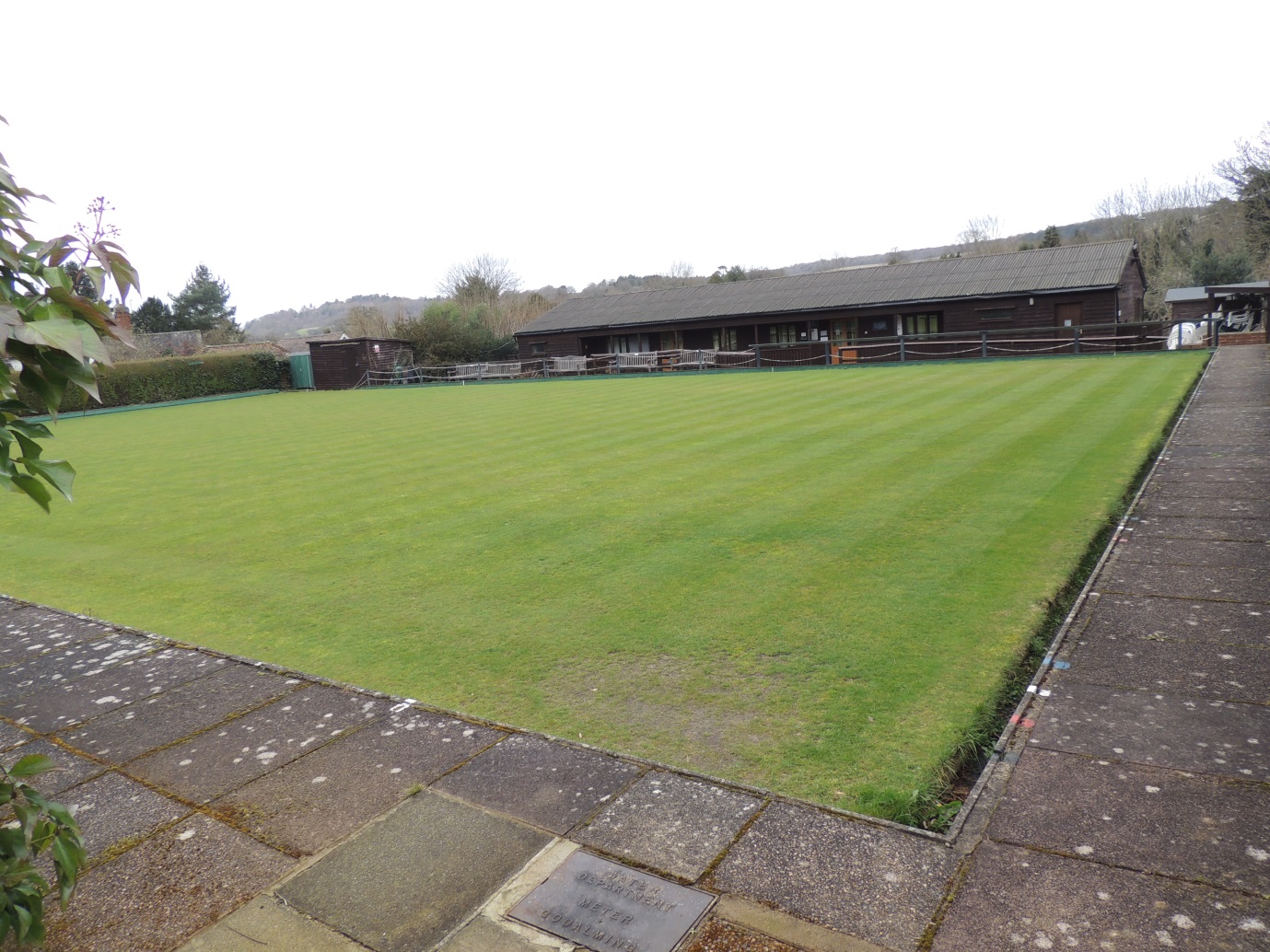 Albury Green Triangle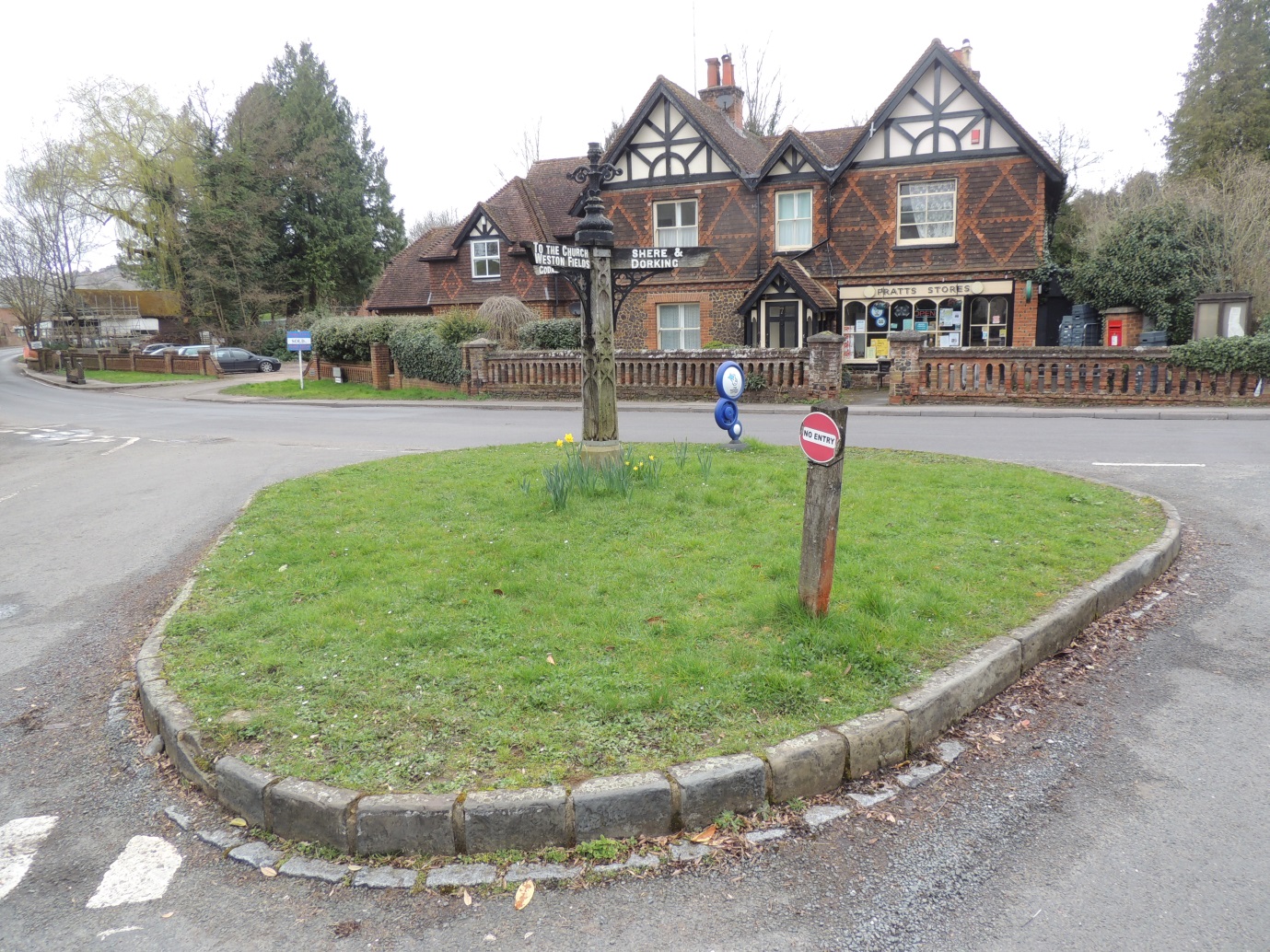 Albury Heath Cricket and Football Field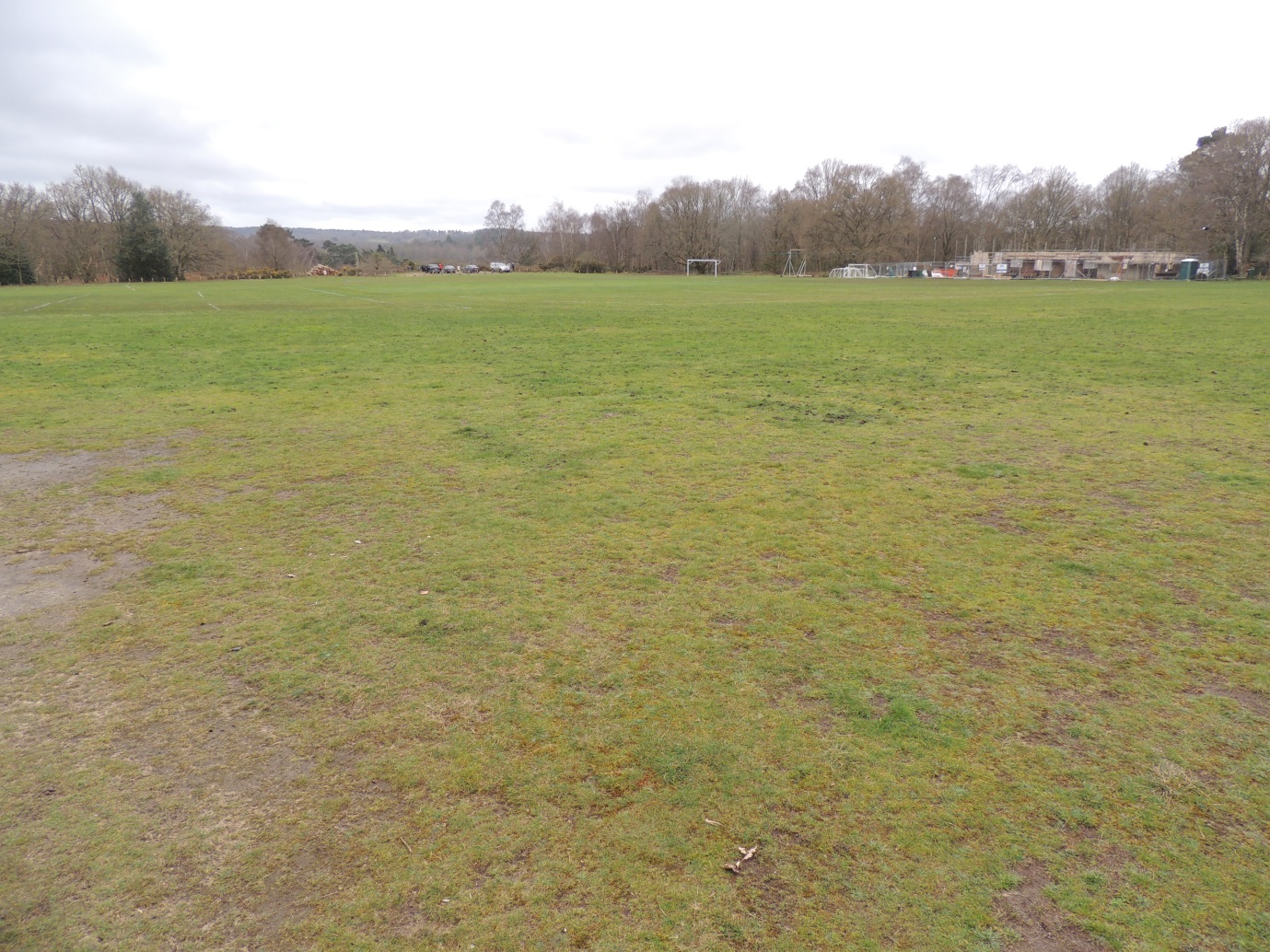 Albury Parish Allotments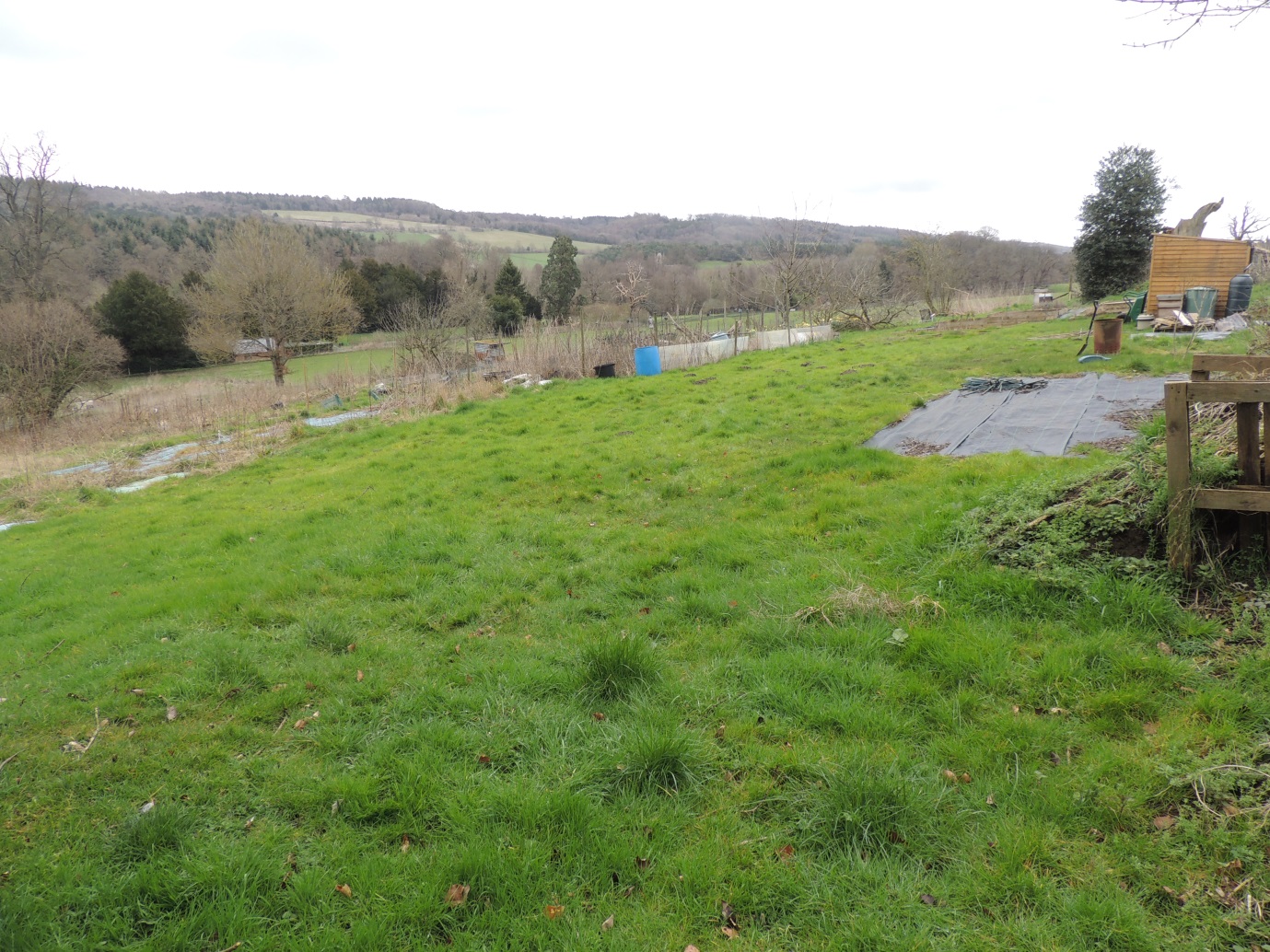 Albury Riverside Meadow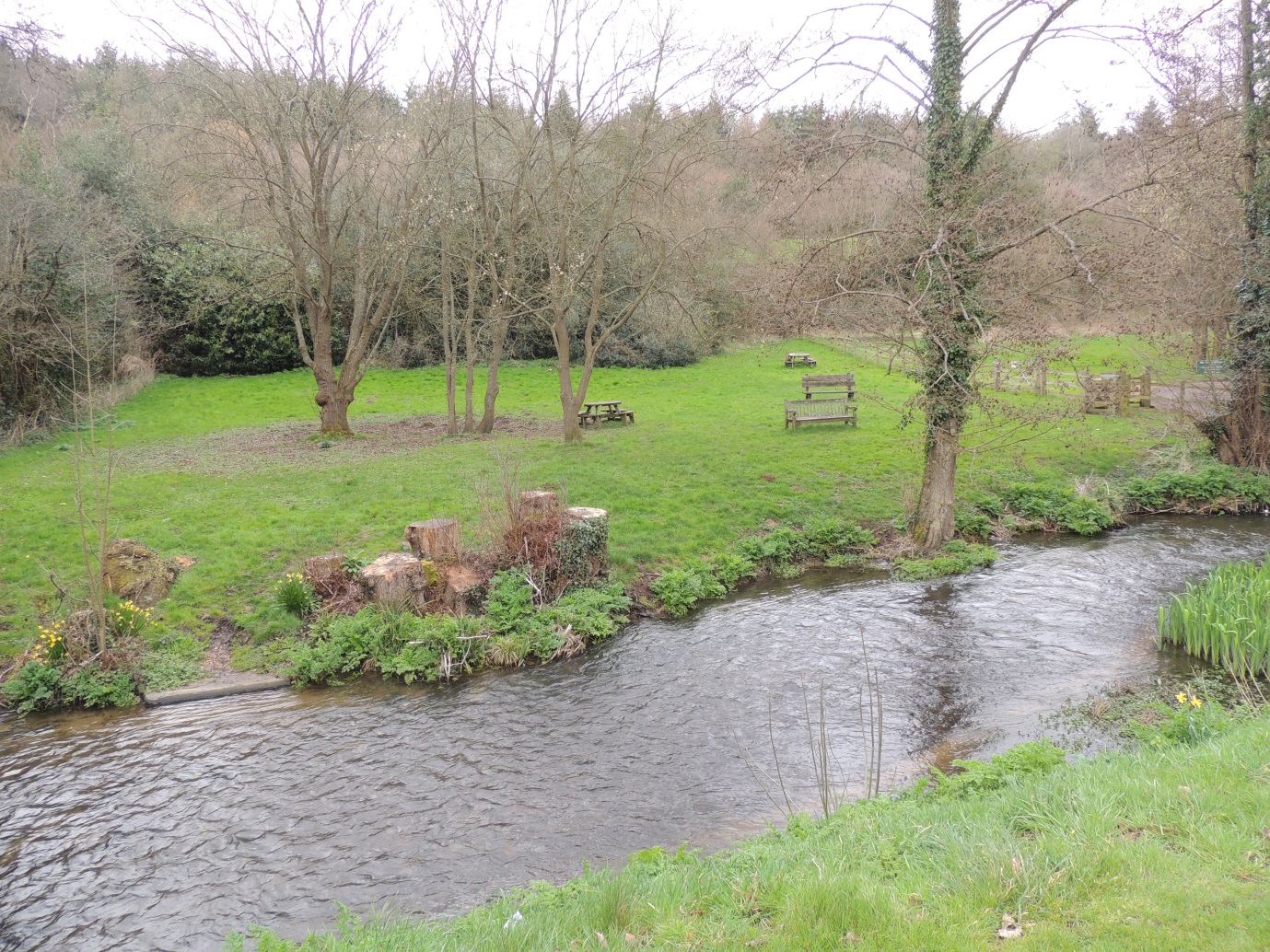 Farley Green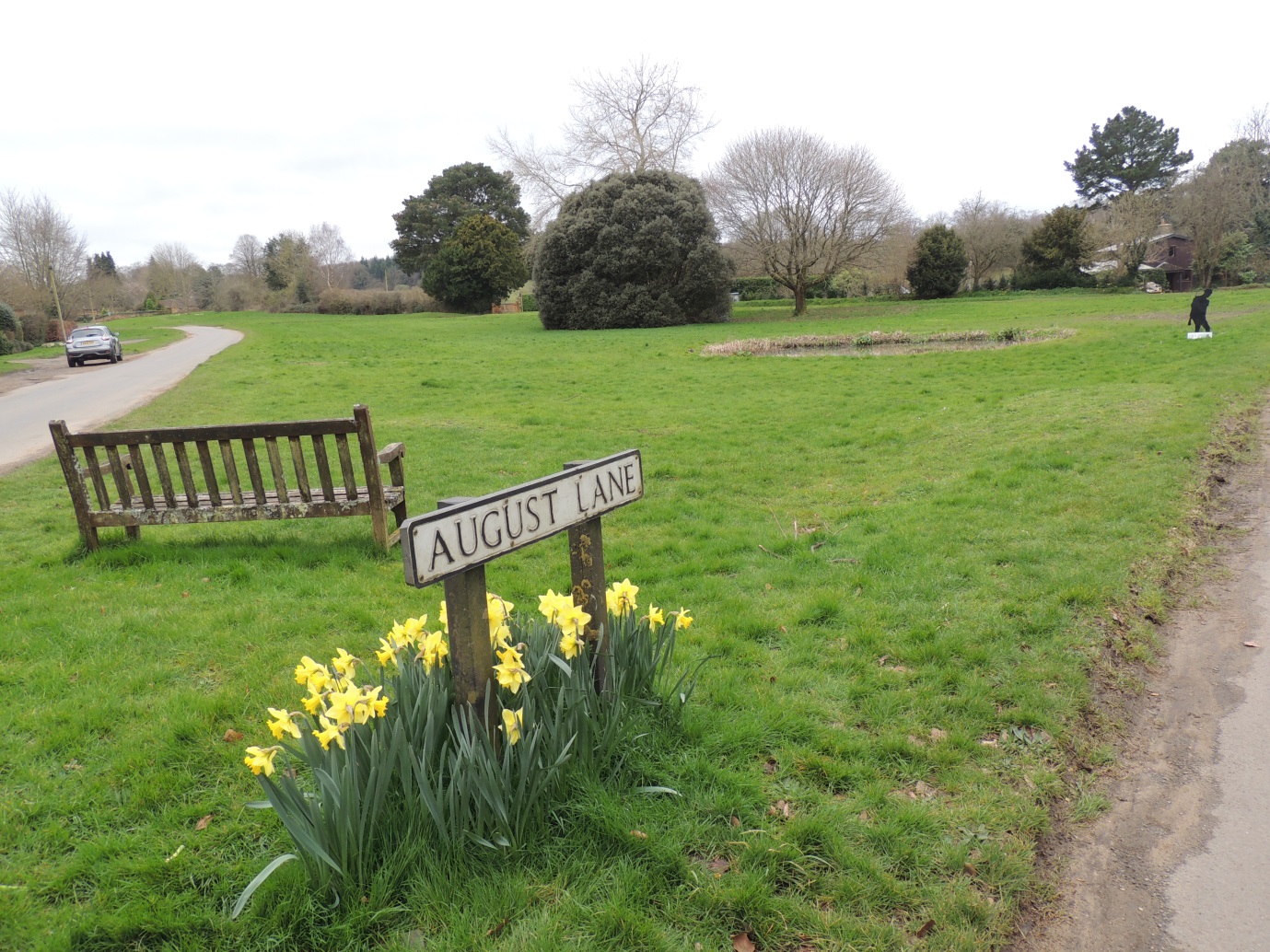 Weston Fields Recreation Ground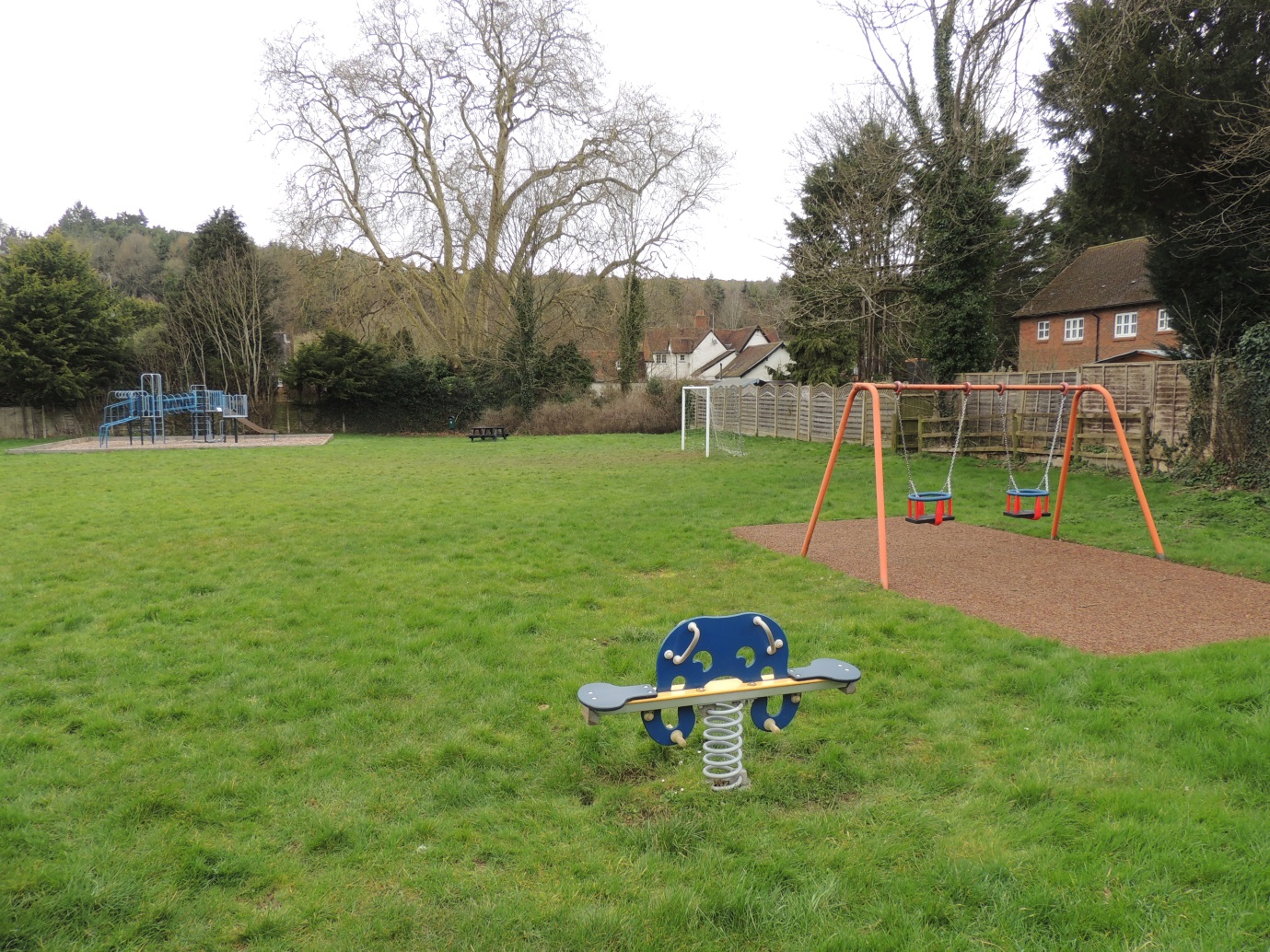 Ancient Yew at Newlands Corner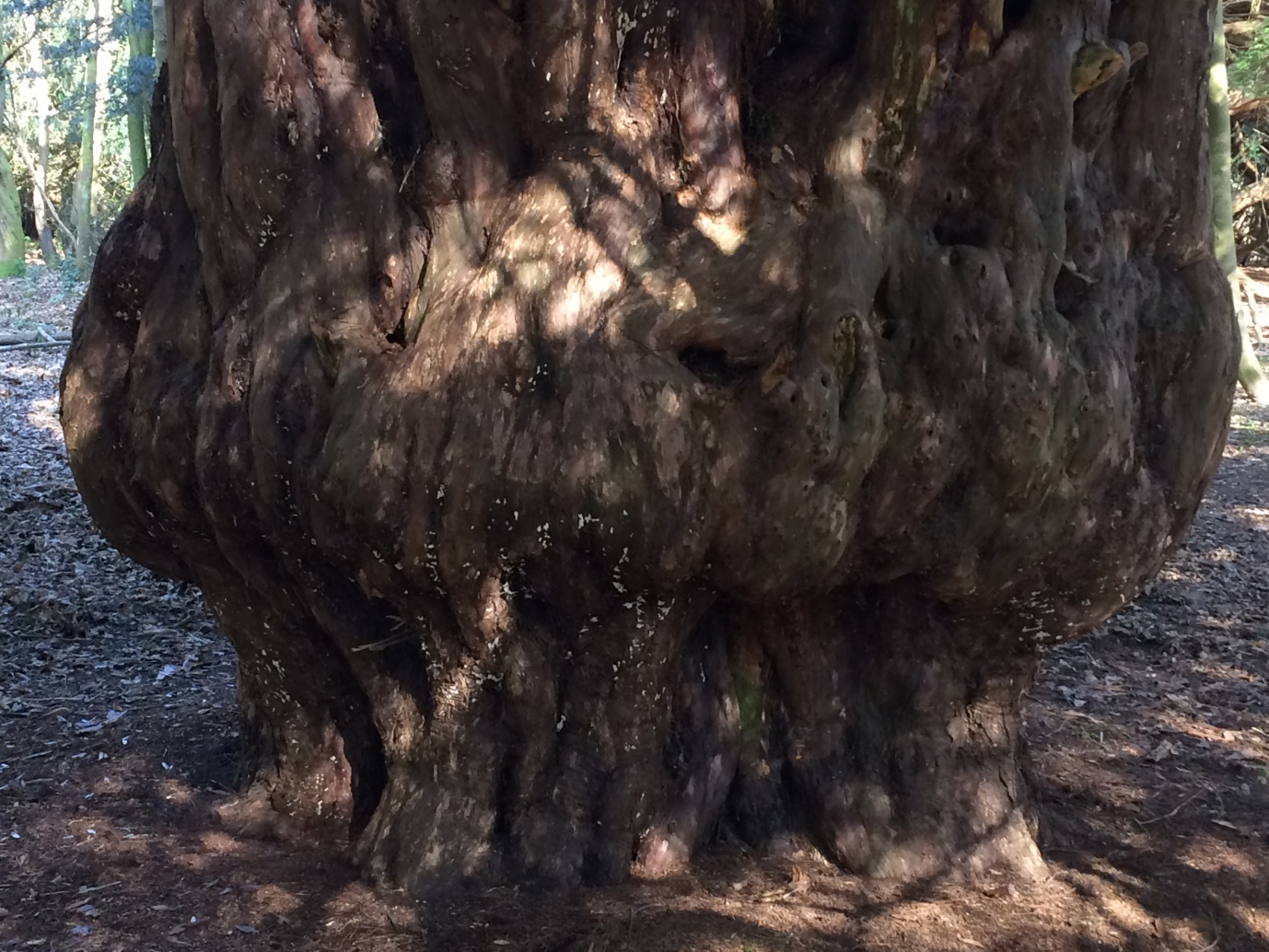 Waterloo Pond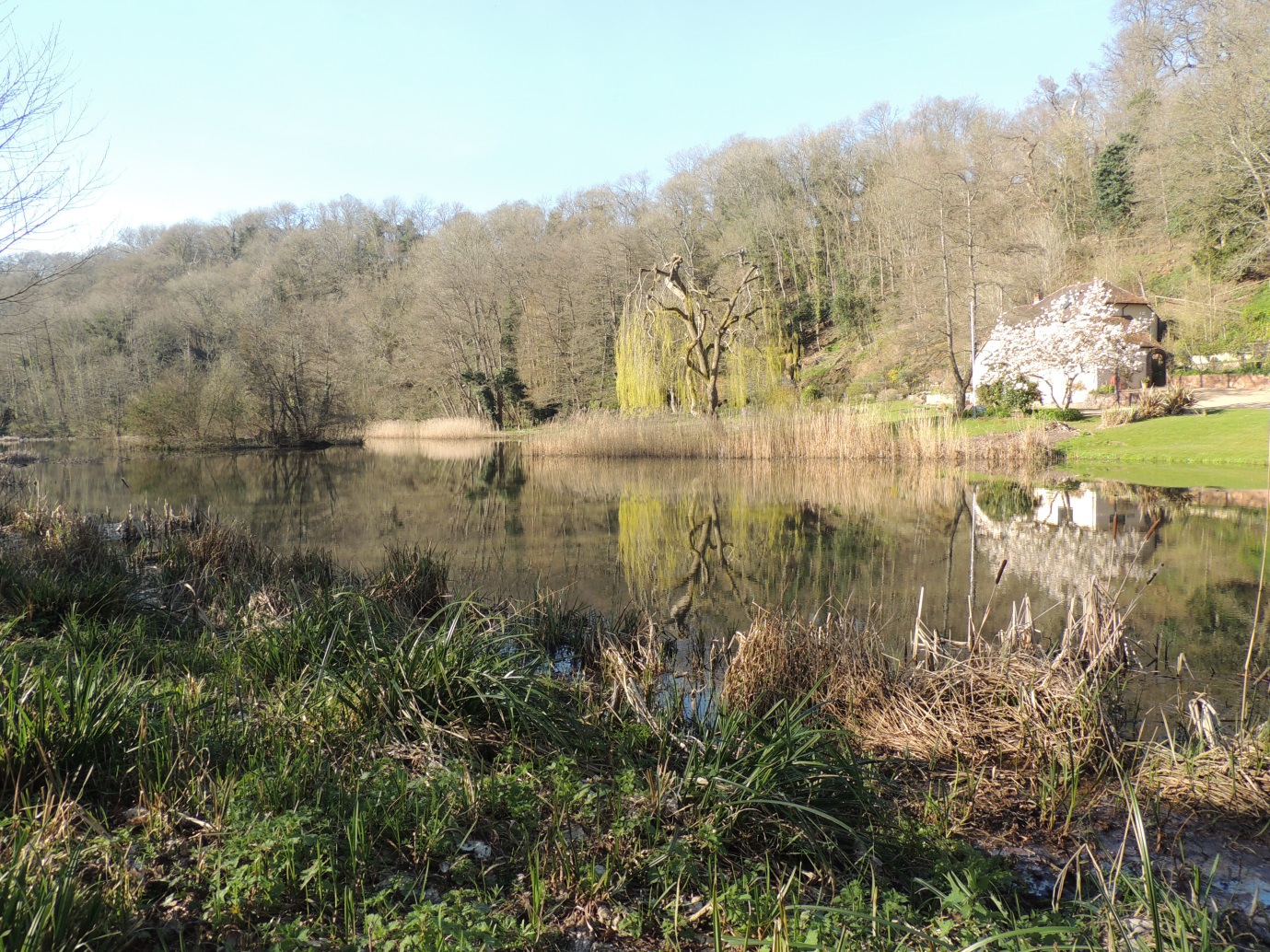 View from Newlands Corner towards Albury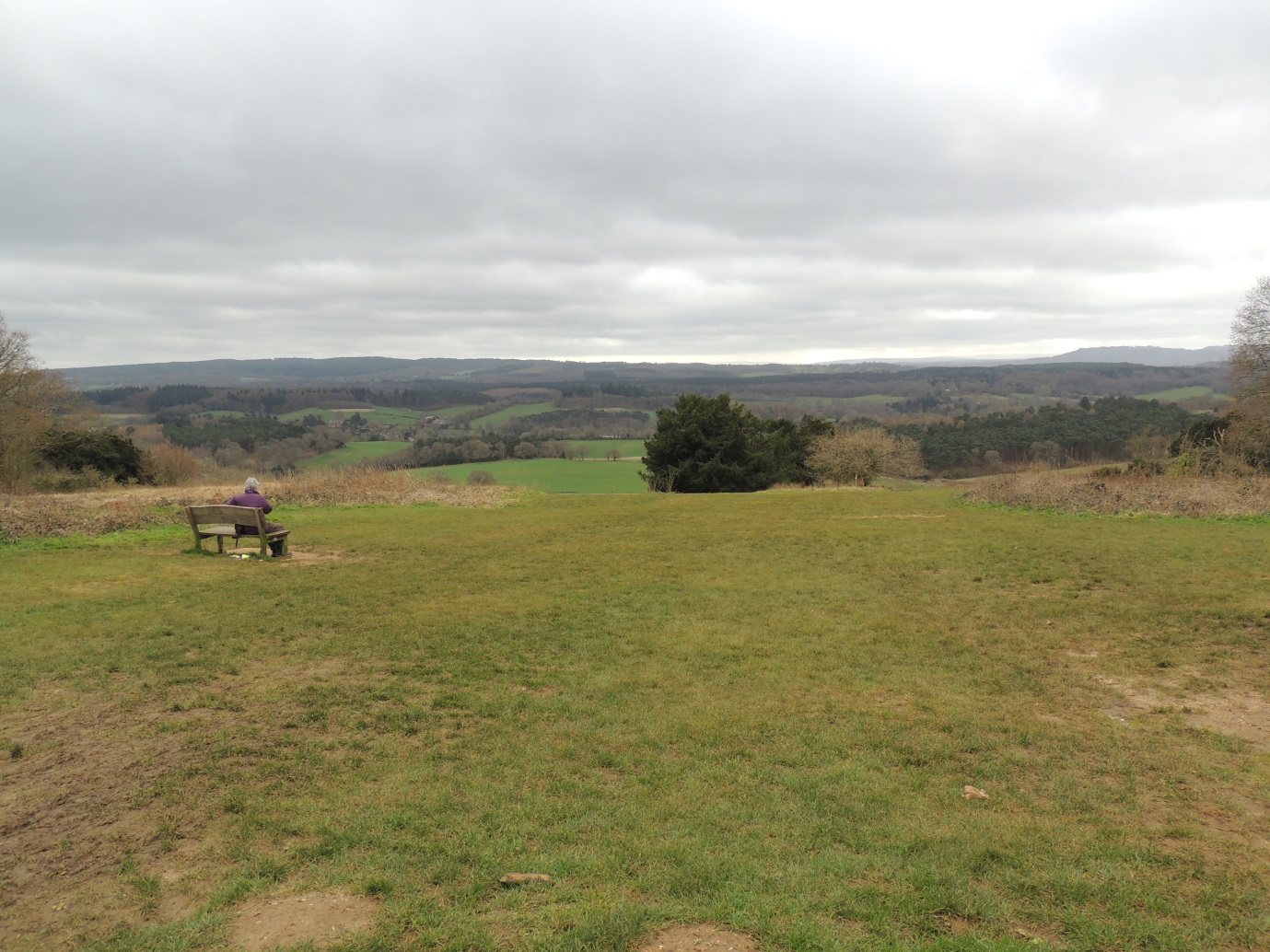 View from Albury Parish Church and War Memorial towards St Martha’s and Newlands Corner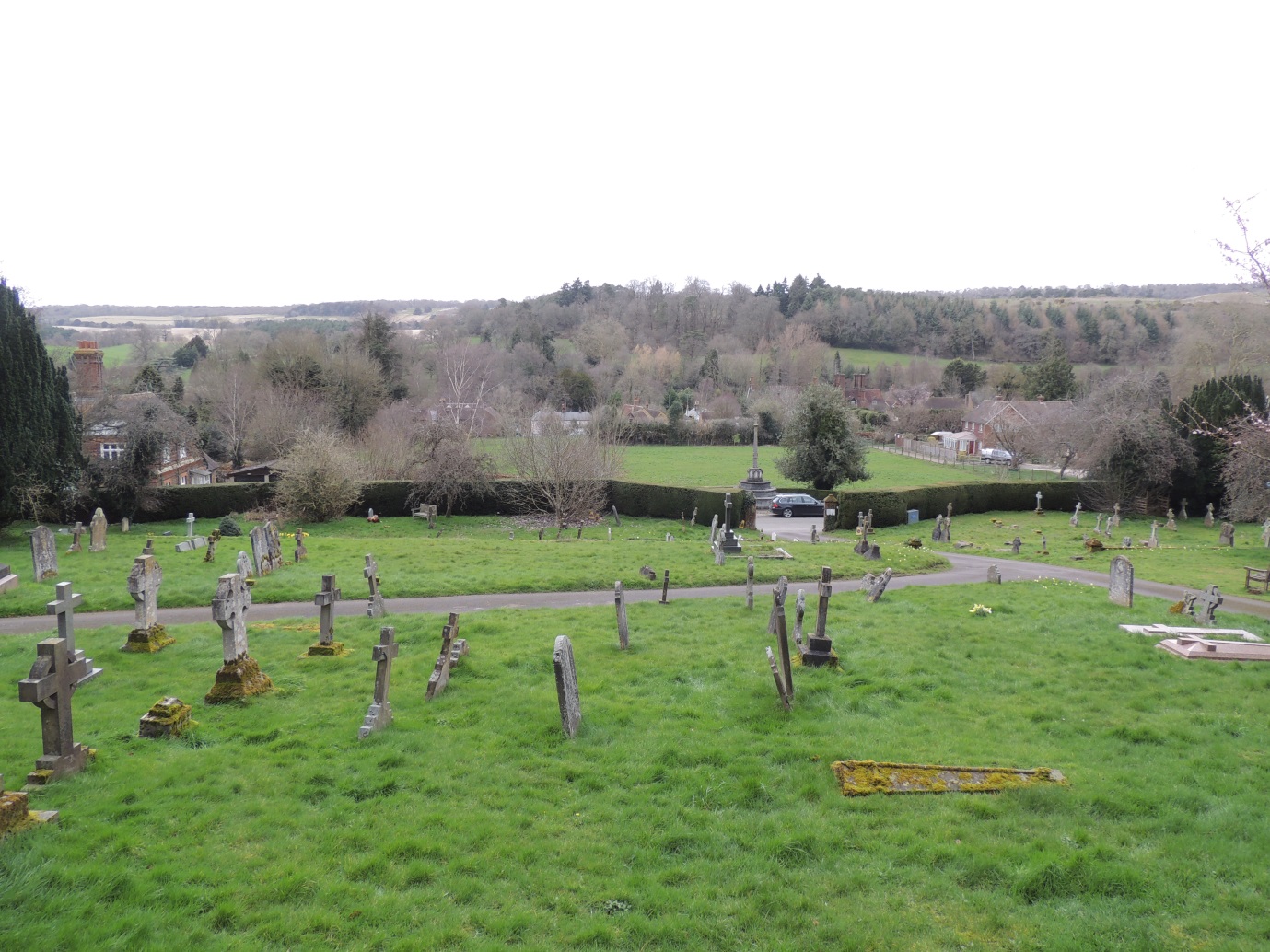 